Технологическая  карта  урока «Органы чувств».Предмет: Окружающий мирКласс: 3Учитель начальных классов : Юсипова Динара Надировна;Учитель биологии и химии: Акжигитова Суфия КасимовнаТип урока: урок   изучения нового  учебного материалаТема: «Органы чувств».Цели урока: Образовательные:  познакомить детей с органами чувств и их значением для человека; Развивающие: развивать внимание, логическое мышление; воспитывать внимательное отношение к окружающим людям, отношение к своим органам чувств, Воспитательные: прививать навыки соблюдения правил личной гигиены для сохранения здоровья органов чувств.Планируемые  результаты  обучения:Предметные:Учащиеся знакомятся  с особенностями строения органов чувств, разнообразием органов чувств человека и их функциями;  учатся выделять  существенные признаки  органов чувств,  находить сходство и отличие в строение органов чувств, овладевают  умением объяснять роль органов чувств.Метапредметные:  Учащиеся осваивают  основы  исследовательской деятельности,  включая умения изучать  строение органов чувств, учатся  работать с разными  источниками информации, находить информацию  в  учебнике,   составлять сообщения на основе  обобщения материала учебника и дополнительной литературы.Личностные:Учащиеся развивают  познавательные потребности  на основе  интереса к изучению органов чувств,   у них формируются  ценностно-смысловые установки  по отношению к органам чувств, происходит  осознание  необходимости бережного  отношения к органам чувств,  учащиеся  формируют  правила бережного обращения к органам чувств, развивают  умения  слушать и слышать другое мнение.УУД:     ФГОС. Формирование личностных УУД.Ценностно - смысловая ориентация учащихся. Актуализация творческой деятельности.     ФГОС. Формирование коммуникативных УУД.Работа в парах,группах,(общаюсь,обсуждаю,сотрудничаю,оцениваю себя и партнера).Продуктивные взаимодействие и сотрудничество со сверстниками.Умение полно и точно выражать свои мысли.   ФГОС. Формирование познавательных УУД.Работа с информацией.Классифицировать предметы,объекты, на основе существенных признаков по заданным критериям.Формы урока: Фронтальная работа,  индивидуально.Методы: Проблемного обучения, частично-поисковый, словесный, наглядный, объяснительно-иллюстративный.Оборудование: макбуки, цифровая лаборатория «Архимед», кроссворд, рисунок вкусовые зоны языка http://files.schoolcollection.edu.ru/dlrstore/1c09a4a2-ba8c-46eb-9680-5f3a910709b3/%5BBIO8_11-55%5D_%5BIM_01%5D.swf , вальс  Салиха Сайдашева.Ход урока:1.Организационный момент.Весёлый прозвенел звонок.Мы начинаем наш урок.2.Сообщение темы и целей урока. Активизация познавательной деятельности.- Ребята, отгадайте кроссворд.1)С помощью какого органа вы узнаете о том, что  зазвенел будильник? (Ухо)2) С помощью какого органа видите, что написано  в книге? (Глаз)3) Какой орган помогает нам узнать, колючие или мягкие хвоинки у ели, лиственницы? (Кожа)4)Какой орган помогает почувствовать запах хлеба, цветка, духов? (Нос)5) С помощью какого органа вы отличаете сладкую пищу от горькой, кислую — от солёной? (Язык)— Какие это органы? (Это органы чувств)«Органы чувств» — Это тема нашего урока.-Сегодня мы познакомимся с органами чувств и их значением.- Человек воспринимает окружающий мир с помощью органов чувств.К ним относятся: уши, глаза, кожа, нос, язык.3.Проверка домашнего задания.- Какие пословицы о здоровье вы знаете?1) Дал бы Бог здоровья, а счастье найдём.2) Здоров будешь – всё добудешь.3) Здоровье не купишь – его разум дарит.4) Здоровьем слаб, так и духом не герой.5) Не рад больной и золотой кровати.6) У кого болят кости, тот не думает в гости.7) У кого, что и болит, тот о том и говорит.8) Быстрого и ловкого болезнь не догонит.4. Работа по теме.А теперь остановимся подробнее на каждом органе. Уши – орган слуха. (Звучит музыка Салиха Сайдашева) - Послушайте. Какие звуки вы услышали? Какой орган помог вам всё это услышать?- Откройте учебник (стр.133). Прочитайте об органе слуха.- Какие Вы знаете правила по уходу за ушами? . Стихотворение Эммы Мошковской подскажет, как нужно ухаживать за ушами.Доктор, доктор,Как нам быть?Уши мыть или не мыть?Если мыть, то как нам быть?Часто мыть или пореже?Отвечает доктор: «Еже!» -Отвечает доктор гневно:« Еже – еже – ежедневно!!!»Запомни правила:1) Не слушайте громко музыку.2) Когда моетесь, вода не должна попадать в уши.3) Защищайте уши от ветра.4) Не чистите уши острыми предметами.5) Ежедневно мойте уши.2) Глаз – орган зрения.- Я загадаю вам загадку, ответив на неё, вы узнаете,  какой следующий орган чувств.Брат с братомЧерез дорогу живут,А один другого не видит.(Глаза)Вспомните всем вам известную сказку «Красная шапочка». Кто ее написал? «Шарль Перо». Красная шапочка спрашивала: «Бабушка, бабушка, а за чем тебе такие большие глаза». Для чего нужны глаза? (Ответы детей)---------Глаза – самые совершенные и самые загадочные органы в теле.Через них мы больше всего узнаём о том, что происходит вокруг, и в то же время именно глаза больше всего говорят о человеке.В древности учёные считали, что душа человека смотрит на мир через дыры глаз. Наш глаз устроен как фотоаппарат.Через отверстие свет попадает на плёнку и рисует на ней то, на что направлен фотоаппарат.Зрение помогает различать цвета предметов, их размеры, форму, узнавать, далеко они или близко, движутся или неподвижны. Благодаря зрению мы читаем книги, смотрим телевизор, любуемся красотой природы.Зрение надо беречь. Ребята расскажите, какие правила надо соблюдать, чтобы сберечь своё зрение.Правила:1) Следи за тем, чтобы книга или тетрадь были на расстоянии 30 – 35 см от глаз. Для этого надо поставить руку локтем на стол и кончиками пальцев дотянуться до века. 2) Не читай в транспорте. Книга прыгает перед глазами, и они устают быстро.3) Не читай лёжа..4) Если долго читаешь, пишешь, рисуешь, через каждые 20 – 30 минут давай глазам отдохнуть: смотри в окно, пока не сосчитаешь до 20.5) Вредно для глаз подолгу смотреть телевизор. Компьютер. Нельзя смотреть передачи более 1,5 часов. Садись от экрана телевизора не ближе, чем в 2 – 3 метра6) Не три глаза руками – так можно занести соринку или опасные бактерии. Пользуйся чистым носовым платком.7) Не стесняйся носить очки.8) При письме свет должен падать слева. Иначе тень от руки закрывает тетрадь9) Читай, пиши только при хорошем освещении, но помни, что яркий свет не должен попадать в глаза. - ребята, а какого цвета в школе кабинеты? (зеленый, голубой, бежевый) - А почему выбраны такие тона? ( это спокойные цвета и они благотворно влияют на зрение)А вы знаете, что в школе есть цифровая лаборатория «Архимед». С помощью этой лаборатории можно проверить освещенность нашего кабинета. Цель работы:Определение освещенности в учебном помещении. Теоретические основы работы:Освещенность важная характеристика окружающей человека среды. От освещенности учебного помещения (количества света и пульсация освещенности) зависит здоровье человека, его трудоспособность. Порядок проведения эксперимента:1. Запишите дату, время и место проведения эксперимента. Зафиксируйте сколько источников света в помещении и их характеристику (лампы накаливания, энергосберегающие, дневного света).2. Подготовьте цифровую лабораторию для проведения опыта. 3. Подключить к компьютеру датчик освещенности.4. Расположить датчик вертикально.5. Проведите опыт.6. Проанализируйте полученный график. Принцип действия:В датчике установлен высокоточный фотоэлектрический элемент, внутрь которого помещена небольшая плата. Когда к фотоэлектрическому элементу приложено запирающее напряжение, освещение пин-диодов вызывает появление тока в фотоэлементе. Причем, чем сильнее освещенность фотоэлемента, тем больше величина электрического тока на выходе из него. Возникающий ток проходит через сопротивление, напряжение на котором измеряется и регулируется так, чтобы оно лежало внутри диапазона 0–5 В, принятого в качестве рабочего диапазона аналого-цифрового преобразователя устройства регистрации и сбора данных.Области примененияВысокочувствительный датчик освещенности обычно используется для измерения интенсивности света как вне, так и внутри помещений, в экспериментах по изучению процессов интерференции, дифракции и поглощения света, фотосинтеза, для контроля осветительных приборов, а на открытом воздухе – и для измерения интенсивности солнечного излучения.Коэффициент пульсации по нормам САНПИН 15-20%Освещенность 200-400 ЛкУчитель: Ребята, вы должны были заранее  пройтись по школьным кабинетам и посмотреть с какой стороны падает свет на ученика?  - Почему окна расположены на этой стороне (слева от ученика)?(Ответы детей) ………….Давайте проверим правильно ли вы запомнили правила расположения окон в школьном кабинете.Дети включают Макбуки и в программе ПЕРВРЛОГО рисуют план школьного кабинета (три окна, стол и стул ученика, доска).Далее идет разбор рисунка. На доске показано два рисунка: один верный, другой нет. 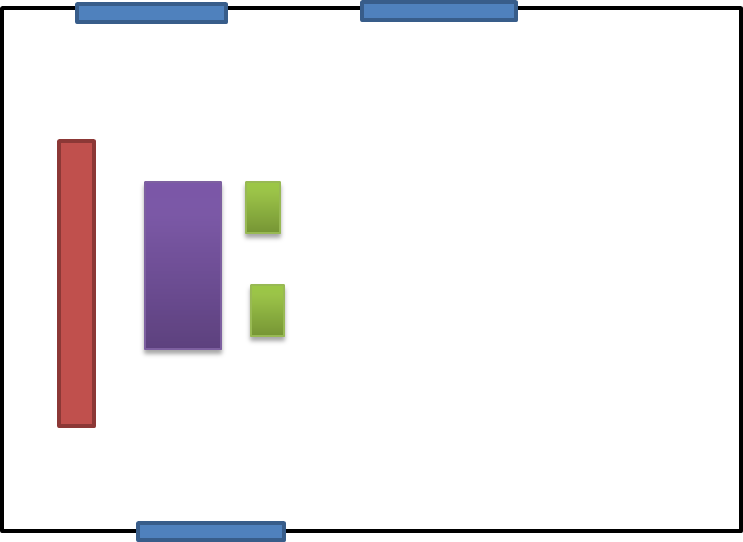 2) Физминутка     разминка для глаз по Аветисовой.3) Нос – орган обоняния.А сейчас следующая загадка:Между двух светилВ середине я один.(Нос)Нос – орган обоняния. Способность человека чувствовать запахи. Поиграем. Надо определить предмет по запаху.5) Язык – орган вкуса.Что у вас всегда во рту, а не проглотишь.(Язык)- У вас на партах лежат продукты, попробуйте их на вкус. Что вы можете сказать, какие они на вкус?(Учитель рассказывает об определении вкуса.)- На языке расположены особые вкусовые сосочки.Благодаря им человек различает вкус пищи. Вкусную пищу человек съедает с аппетитом. Иногда по вкусу мы узнаём, что пища испорчена и есть её нельзя. Слишком горячая пища обжигает язык, и мы не чувствуем вкуса.Пища не должна быть горячей.6)Кожа – орган осязания.- О коже – органе осязания мы узнаем из учебника (стр.135)- Любой предмет мы можем определить на ощупь. ( Ученик на ощупь определяет ручку, книгу, мяч.)7) Физминутка.- Какое время года? (Зима)- Зимой мы должны особо беречь органы чувств и не давать Деду Морозу их заморозить.(Дети выполняют движения под музыку.)8) Органы чувств и мозг.Вы узнали о том, какую роль в нашей жизни играют органы чувств.И всё же учёные говорят: «Не глаз видит, не Ухо слышит, не нос ощущает запахи, а мозг!»Оказывается человек видит, слышит, чувствует запах или вкус только тогда. Когда сигналы от органов чувств поступают в головной мозг. Поступают они туда по нервам, которые соединяют все органы чувств с мозгом. Мозг анализирует полученную информацию, а потом даёт приказ на исполнение.Например. Человек увидел яблоко. Эта информация поступила в мозг. Он даёт приказ взять и откусить его. Органы чувств исполняют приказы головного мозга.9) Работа по карточкам.- Возьмите карточки. Укажите стрелочками органы.- Сдайте карточки (по вариантам).Игра на внимание.Работа в тетради (стр.58 – 59)10) Вывод.- Что вы узнали на уроке.- Сделайте вывод. (Образцов)Глаза, уши, нос, язык, кожа – это наши органы чувств. Они позволяют нам воспринимать окружающий мир, наслаждаться его красотой. Органы чувств нужно беречь.11) Итоги урока.- Ребята, вы хорошо сегодня поработали на уроке.  Кто отвечали у доски – 5. (Оценки за работу по карточкам после проверки).- Какие органы  чувств были задействованы у вас на уроке?- А вот, чтобы были задействованы и органы вкуса и осязания мы дарим вам эти фрукты, которые по запаху напоминают нам, что приближается Новый год.12) Д.з.а) выучить органы чувств.             б) выполнить задания на стр. 58 – 59 